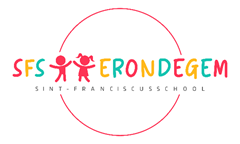 Beste ouder(s)Op dinsdag 22 november organiseert de dienst Sport van de gemeente Erpe-Mere een sportdag voor het eerste leerjaar van de lagere scholen uit Erpe-Mere.Hiervoor gaan we naar Domein Steenberg.Het belooft een spannende, leuke dag te worden vol beweging, sport en spel.Alle leerlingen worden op een sportieve manier uitgedaagd met tal van sporten,                                voor elk wat wils en op ieder zijn niveau. Wat brengen we mee: Voldoende water om te drinkenTussendoortjeLunchpakketOpm.: tijdens de sportactiviteiten indoor vragen we uitdrukkelijk om geen sportschoenen met zwarte zolen te dragen of schoenen waarmee men buiten loopt!We zouden willen vragen om die dag jullie kind af te zetten en op te halen aan de sporthal zelf.               Het afzetten kan tussen 8u15 en 8u45 en het ophalen kan tussen 15u15 en 15u45. Om zeker te zijn dat alle kinderen in de sporthal kunnen geraken, vragen wij  onderstaand strookje in te vullen en terug te geven aan de klasleerkracht ten laatste tegen vrijdag 18 november. De prijs voor deze dag zal op de schoolrekening verrekend worden.We hopen op een sportieve, onvergetelijke uitstap!Alvast bedankt voor jullie medewerking!Sportieve groeten, Juf MaaikeJuf Leen, directeur-----------------------------------------------------------------------------------------------------------------------Ik, mama/papa/oma/opa van…………………………………………………………………..………….. klas: ………….…………kan mijn (klein)zoon/(klein)dochterO afzetten (tussen 8u15 en 8u45)    op Steenberg Erpe-Mere op dinsdag 22 november 2022O ophalen in de sporthal (tussen 15u15 en 15u45)    op Steenberg Erpe-Mere op dinsdag 22 november 2022Handtekening mama of papa,